ST. FRANCIS XAVIER SCHOOLSCIENCE PRACTICE WORKSHEET ON LIVING AND NON-LIVINGSESSION : 2020 - 2021NAME - ________________________________ CLASS – III SEC - ____  DATE - _____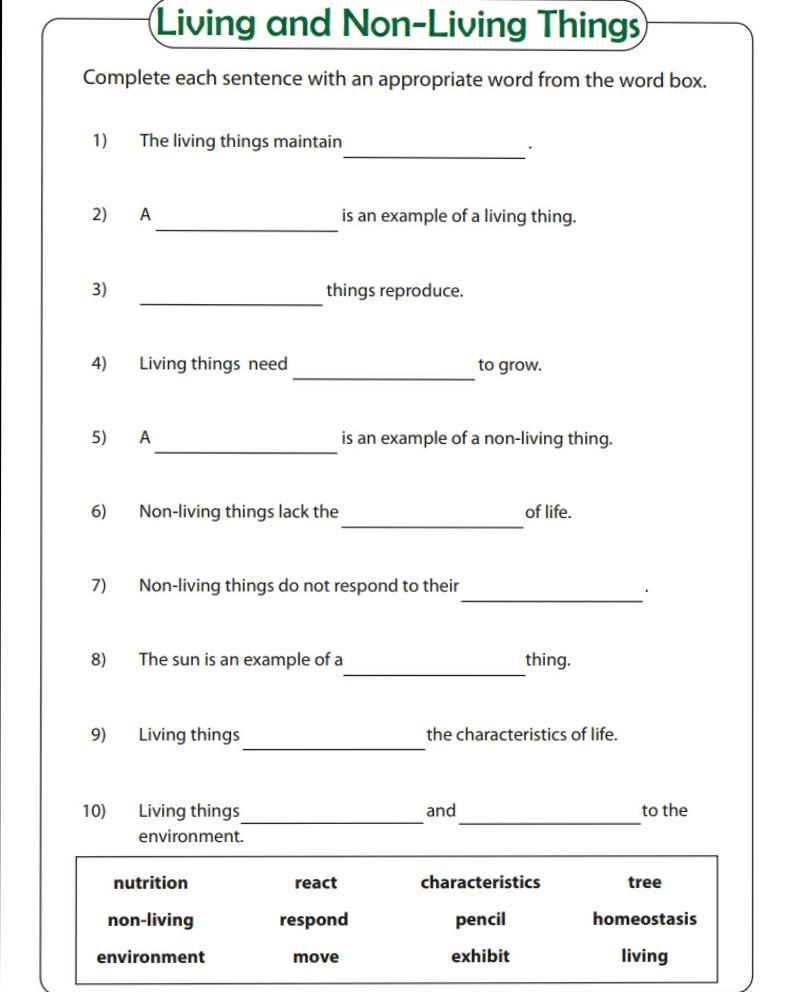 